Angelus di Papa Francesco26 dicembre 2016Anche oggi la Chiesa, per rendere testimonianza alla luce e alla verità, sperimenta in diversi luoghi dure persecuzioni, fino alla suprema prova del martirio. Quanti nostri fratelli e sorelle nella fede subiscono soprusi, violenze e sono odiati a causa di Gesù! Io vi dico una cosa, i martiri di oggi sono in numero maggiore rispetto a quelli dei primi secoli. Quando noi leggiamo la storia dei primi secoli, qui, a Roma, leggiamo tanta crudeltà con i cristiani; io vi dico: la stessa crudeltà c’è oggi, e in numero maggiore, con i cristiani. Oggi vogliamo pensare a loro che soffrono persecuzione, ed essere vicini a loro con il nostro affetto, la nostra preghiera e anche il nostro pianto. Stampato dalla Commisione per l’Ecumenismo e il dialogo interreligioso della CEP“In cammino verso l’unità…”… pregando per le famiglie cristiane e i cristiani perseguitatiNovembre 2017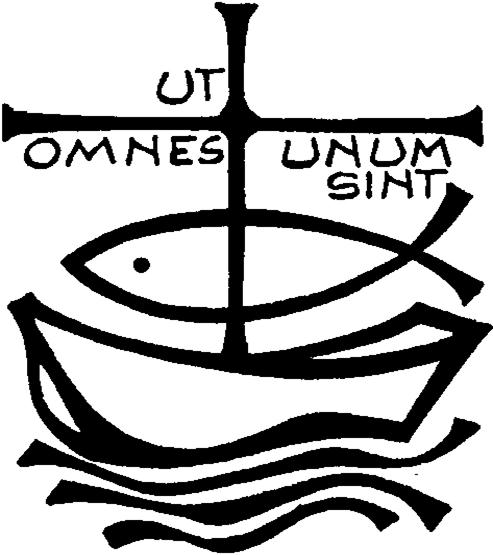 «51Scese dunque con loro e venne a Nàzaret e stava loro sottomesso. Sua madre custodiva tutte queste cose nel suo cuore. 52E Gesù cresceva in sapienza, età e grazia davanti a Dio e agli uomini.».                     (Lc 2, 51-52)Eleviamo la nostra preghiera e con fede diciamo: Ascoltaci Signore per amore del tuo nome!Per tutte le famiglie cristiane, affinché sull’esempio della Santa Famiglia di Nazareth,siano testimoni dell’unico Cristo che salva. Preghiamo.Per i cristiani perseguitati. Illuminati dalla testimonianza dei santi martiri, offrano la loro vita per l’unità della Chiesa.  Preghiamo.Preghiera per l’unità dei Cristiani(Paul Couturier)*
Signore Gesù Cristo, che alla vigilia della tua passione hai pregato perché tutti i tuoi discepoli fossero uniti perfettamente come tu nel Padre e il Padre in te, fa’ che noi sentiamo con dolore il male delle nostre divisioni e che lealmente possiamo scoprire in noi e sradicare ogni sentimento d’indifferenza, di diffidenza e di mutua astiosità. Concedici la grazia di poter incontrare  tutti in te, affinché dal nostro cuore e dalle nostre  labbra si elevi incessantemente la tua preghiera per l’unità dei cristiani, come tu la vuoi e con i mezzi che tu vuoi. In  te che sei la carità perfetta,  fa’ che noi troviamo  la via che conduce all’unità nell’obbedienza  al tuo amore e alla tua verità. Amen.*presbitero francese (Lione, 29 luglio 1881 – 24 marzo 1953)